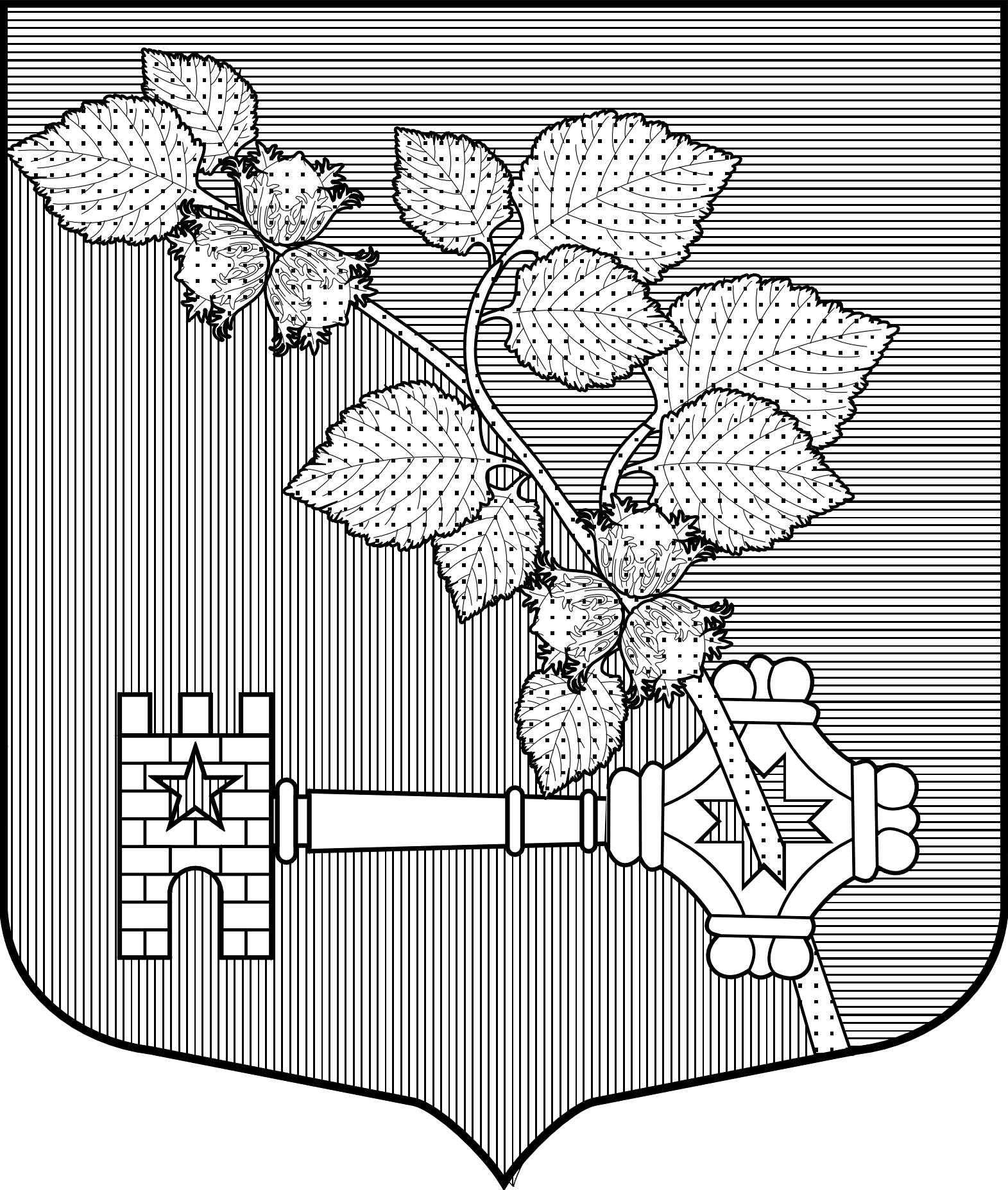 АДМИНИСТРАЦИЯВИЛЛОЗСКОГО ГОРОДСКОГО ПОСЕЛЕНИЯЛОМОНОСОВСКОГО РАЙОНАРАСПОРЯЖЕНИЕ № 135« 28 » августа 2018 г.                               		гп. Виллози«Об утверждении плана проверок юридических лиц и  индивидуальных предпринимателей  на 2019 год»     В соответствии Федеральным законом  от 06.10.2003 года   № 131-ФЗ «Об общих принципах организации местного самоуправления в Российской Федерации», Федеральным законом от 26.12.2008 года  № 294-ФЗ  «О защите прав юридических лиц и  индивидуальных предпринимателей   при осуществлении государственного контроля (надзора) и муниципального контроля», Уставом Виллозского городского поселения Ломоносовского муниципального района Ленинградской области РАСПОРЯЖАЮСЬУтвердить  план  проверок юридических лиц и индивидуальных предпринимателей на 2019 год (Приложение № 1 к настоящему Распоряжению).Комиссиям при проведении проверок руководствоваться данным планом и действующими нормативно-правовыми актами.Настоящее Распоряжение подлежит размещению на официальном сайте муниципального образования Виллозское городское поселение по электронному адресу: www.villozi-adm.ru.Настоящее Распоряжение вступает в силу с момента его подписания. Контроль за исполнение настоящего Распоряжения оставляю за собой.Врио главы администрации      Виллозского городского              поселения         			                     Почепцов Н.В. Согласовано ________________ главный специалист-юрист   Приложение 1 к распоряжению №       от     08.2018г.Приложение
к Правилам подготовки органами государственного контроля (надзора) и органами муниципального контроля ежегодных планов проведения плановых проверок юридических лиц и индивидуальных предпринимателей(в ред. Постановления Правительства РФ от 17.08.2016 № 806)ТИПОВАЯ ФОРМА
ежегодного плана проведения плановых проверок юридических лиц и индивидуальных предпринимателейАдминистрацией Виллозского городского поселения(наименование органа государственного контроля (надзора), муниципального контроля)УТВЕРЖДЕНВрио главы администрации Виллозского городского поселения               Почепцов Н.В(фамилия, инициалы и подпись руководителя)ПЛАН1 Если планируется проведение мероприятий по контролю в отношении объектов защиты, объектов использования атомной энергии, опасных производственных объектов и гидротехнических сооружений, дополнительно указывается наименование этих объектов.2 Если планируется проведение мероприятий по контролю в отношении объектов защиты, объектов использования атомной энергии, опасных производственных объектов и гидротехнических сооружений, дополнительно указывается место нахождения этих объектов.3 Указывается ссылка на положения федерального закона, устанавливающего основания проведения плановой проверки.4 Указывается календарный месяц начала проведения проверки.5 Заполняется, если проверка в отношении субъектов малого предпринимательства проводится в 2016 – 2018 годах. Указывается информация о постановлении о назначении административного наказания или решении о приостановлении и (или) об аннулировании лицензии (дата их вынесения (принятия), номер, орган, вынесший постановление или принявший решение, часть и статья федерального закона, являющаяся основанием привлечения к ответственности), дата их вступления в законную силу, дата окончания проведения проверки, по результатам которой вынесено постановление либо принято решение.6 Заполняется, если проверка проводится по виду государственного контроля (надзора), осуществляемого с применением риск-ориентированного подхода.от “”августа2018г.проведения плановых проверок юридических лиц и индивидуальных предпринимателей на 2019г.Наименование юридического лица (филиала, представительства, обособленного структурного подразделения), ф.и.о. индивидуального предпринимателя, деятельность которого подлежит проверке 1АдресаАдресаАдресаОсновной государственный регистрационный номерИдентификационный номер налогоплательщикаЦель проведения  проверкиОснование проведения проверкиОснование проведения проверкиОснование проведения проверкиОснование проведения проверкиДата начала проведения проверки 4Срок проведения плановой проверкиСрок проведения плановой проверкиФорма проведения проверки (документарная, выездная, документарная и выездная)Наименование органа государственного контроля (надзора), органа муниципального контроля, с которым проверка проводится совместноИнформация о постановлении о назначении административного наказания или решении о приостановлении и (или) об аннулировании лицензии, дате их вступления в законную силу и дате окончания проведения проверки, по результатам которой они приняты 5Информация о присвоении деятельности юридического лица и индивидуального предпринимателя определенной категории риска, определенного класса (категории) опасности, об отнесении объекта государственного контроля (надзора) к определенной категории риска, определенному классу (категории) опасности 6Наименование юридического лица (филиала, представительства, обособленного структурного подразделения), ф.и.о. индивидуального предпринимателя, деятельность которого подлежит проверке 1место (места) нахождения
юридического лицаместо (места) фактического осуществления деятельности юридического лица, индивидуального предпринимателяместа нахождения объектов 2Основной государственный регистрационный номерИдентификационный номер налогоплательщикаЦель проведения  проверкидата государственной регистрации юридического лица, индивидуального предпринимателядата окончания последней проверкидата начала осуществления юридическим лицом, индивидуальным предпринимателем деятельности в соответствии с представленным уведомлением о начале деятельностииные основания в соответствии с федеральным законом 3Дата начала проведения проверки 4рабочих днейрабочих часов
(для малого и среднего предпринимательства и микропредприятий)Форма проведения проверки (документарная, выездная, документарная и выездная)Наименование органа государственного контроля (надзора), органа муниципального контроля, с которым проверка проводится совместноИнформация о постановлении о назначении административного наказания или решении о приостановлении и (или) об аннулировании лицензии, дате их вступления в законную силу и дате окончания проведения проверки, по результатам которой они приняты 5Информация о присвоении деятельности юридического лица и индивидуального предпринимателя определенной категории риска, определенного класса (категории) опасности, об отнесении объекта государственного контроля (надзора) к определенной категории риска, определенному классу (категории) опасности 6МУП "УЖКХ МО Виллозское СП"МУП "УЖКХ МО Виллозское СП"188508 Ленинградская обл. Ломоносовский район, д.Виллози, д.Малое Карлино, д. Ретселя, д.Пикколово, д.Кавелахта10647200052404720024228Подготовка к отопительному периодуп.9 ст.9  от 26.12.2008 N 294-ФЗ 6) "О защите прав юридических лиц и индивидуальных предпринимателей при осуществлении государственного контроля (надзора) и муниципального контроля"август20160ДВГУП "ТЭК СПб"ГУП "ТЭК СПб"188508, обл. Ленинградская, р-н. Ломоносовский, пгт. Горелово783000102Подготовка к отопительному периодуп.9 ст.9  от 26.12.2008 N 294-ФЗ 6) "О защите прав юридических лиц и индивидуальных предпринимателей при осуществлении государственного контроля (надзора) и муниципального контроля"октябрь1080ДВООО "УК "Прайд"ООО "УК "Прайд"188506 Ленинградская обл. Ломоносовский район, д.Малое Каолино11478471712077814611749Подготовка к отопительному периодуп.9 ст.9  от 26.12.2008 N 294-ФЗ 6) "О защите прав юридических лиц и индивидуальных предпринимателей при осуществлении государственного контроля (надзора) и муниципального контроля"август20160ДВМУП "УЖКХ МО Виллозское СП"МУП "УЖКХ МО Виллозское СП"188508 Ленинградская обл. Ломоносовский район, д.Виллози, д.Малое Карлино,10647200052404720024228Подготовка к отопительному периодуп.9 ст.9  от 26.12.2008 N 294-ФЗ 6) "О защите прав юридических лиц и индивидуальных предпринимателей при осуществлении государственного контроля (надзора) и муниципального контроля"октябрь1080ДВОАО "ПК"Энергия"ОАО "ПК"Энергия"188508 Денинградская обл. Ломоносовский район, Волхонское шоссе д. 410247021817564720011010Подготовка к отопительному периодуп.9 ст.9  от 26.12.2008 N 294-ФЗ 6) "О защите прав юридических лиц и индивидуальных предпринимателей при осуществлении государственного контроля (надзора) и муниципального контроля"октябрь1080ДВМОУ Нагорная ООШМОУ Нагорная ООШ188506, Ленинградская область, Ломоносовский район, д.Малое Карлино10247021829004720014910Подготовка к отопительному периодуп.9 ст.9  от 26.12.2008 N 294-ФЗ 6) "О защите прав юридических лиц и индивидуальных предпринимателей при осуществлении государственного контроля (надзора) и муниципального контроля"август20160ДВМДОУ Детский сад комбинированного вида № 25 "Малыш"МДОУ Детский сад комбинированного вида № 25 "Малыш"188508, Ленинградская область, Ломоносовский район, д.Виллози10247021824384720010923Подготовка к отопительному периодуп.9 ст.9  от 26.12.2008 N 294-ФЗ 6) "О защите прав юридических лиц и индивидуальных предпринимателей при осуществлении государственного контроля (надзора) и муниципального контроля"август20160ДВМУ «Центр Культуры и досуга»МУ «Центр Культуры и досуга»188508, Ленинградская область, Ломоносовский район, д.Виллози, д.Малое Карлино10947200018704720031955Подготовка к отопительному периодуп.9 ст.9  от 26.12.2008 N 294-ФЗ 6) "О защите прав юридических лиц и индивидуальных предпринимателей при осуществлении государственного контроля (надзора) и муниципального контроля"август20160ДВООО "ГУЖФ"ООО "ГУЖФ"188508, Ленинградская область, Ломоносковский район, МО Виллозское СП11577461803057704307993Подготовка к отопительному периодуп.9 ст.9  от 26.12.2008 N 294-ФЗ 6) "О защите прав юридических лиц и индивидуальных предпринимателей при осуществлении государственного контроля (надзора) и муниципального контроля"август20160ДВООО УК "Перовская мельница"ООО УК "Перовская мельница"188508, Ленинградская область, Ломоносковский район, МО Виллозское СП7807356720Подготовка к отопительному периодуп.9 ст.9  от 26.12.2008 N 294-ФЗ 6) "О защите прав юридических лиц и индивидуальных предпринимателей при осуществлении государственного контроля (надзора) и муниципального контроля"август20160ДВ АКЦИОНЕРНОЕ ОБЩЕСТВО "АГЕНТСТВО "ГОРЕЛОВО ИНДУСТРИАЛЬНАЯ ЗОНА"88508, ОБЛАСТЬ ЛЕНИНГРАДСКАЯ, РАЙОН ЛОМОНОСОВСКИЙ, ТЕРРИТОРИЯ ПРОИЗВОДСТВЕННАЯ ЗОНА ГОРЕЛОВО КВАРТАЛ 4, ВОЛХОНСКОЕ Ш ДОМ 11, ПОМЕЩЕНИЕ 4 ОФИС 403Ленинградская область, Ломоносовский район, МО "Виллозское сельское поселение", "Офицерское Село", участок 18кадастровый номер земельного участка 47:14:0602001:1610247021813384720016918Проверка целевого использования земель27.08.2002июнь20ДВОБЩЕСТВО С ОГРАНИЧЕННОЙ ОТВЕТСТВЕННОСТЬЮ "НОРД КАП"197198, ГОРОД САНКТ-ПЕТЕРБУРГ, УЛИЦА МОНЧЕГОРСКАЯ, 11, ЛИТ.А, ПОМ.Н-1Ленинградская область, Ломоносовский район, МО "Виллозское сельское поселение", "Офицерское Село", участок 14/2 кадастровый номер земельного участка 47:14:0602001:2310278068695407804063194Проверка целевого использования земель20.01.1997июль20ДВТСЖ «Нагорное»ТСЖ «Нагорное»188506, Ленинградская область, Ломоносовский район, деревня Малое Карлино, 18-110947200010124720031070Подготовка к отопительному периодуп.9 ст.9  от 26.12.2008 N 294-ФЗ 6) "О защите прав юридических лиц и индивидуальных предпринимателей при осуществлении государственного контроля (надзора) и муниципального контроля"август20160ДВФГБУ «ЦЖКУ» МО РФФГБУ «ЦЖКУ» МО РФПодготовка к отопительному периодуп.9 ст.9  от 26.12.2008 N 294-ФЗ 6) "О защите прав юридических лиц и индивидуальных предпринимателей при осуществлении государственного контроля (надзора) и муниципального контроля»октябрь1080ДВ